Søknad om fornyet markedsførings-tillatelse for parallellimportert legemiddel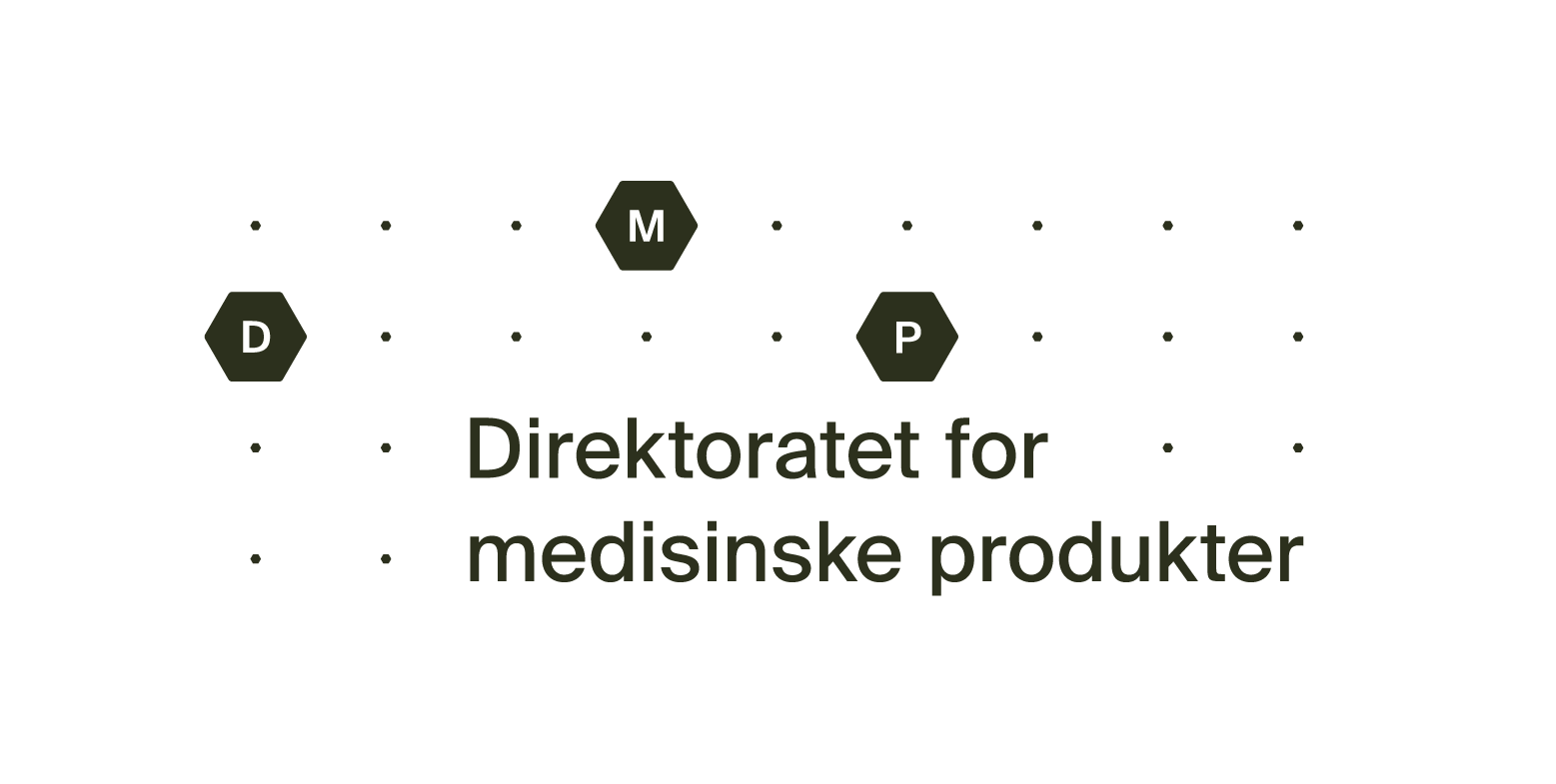 Send ferdig utfylt skjema til post@dmp.no. 		Opplysninger om preparatetOpplysninger om preparatetPreparatnavn:      Preparatnavn:      Legemiddelform og styrke:      MT(PI)nr.:      Eksportland:      Eksportland:      Preparatnavn i eksportlandet:      Preparatnavn i eksportlandet:      Godkjente pakningsstørrelser:      Godkjente pakningsstørrelser:      Opplysninger om MT(PI)-innehaverFirmanavn:      Adresse:      Fakturaadresse:      Opplysninger om kontaktpersonOpplysninger om kontaktpersonNavn:      Navn:      Telefon:      Telefon:      E-post:      E-post:      Dato:      Søkers underskrift: